Консультация для родителей«Зачем Вашему ребенку нужна музыка?»Подготовила: музыкальный руководительХохолькова А.А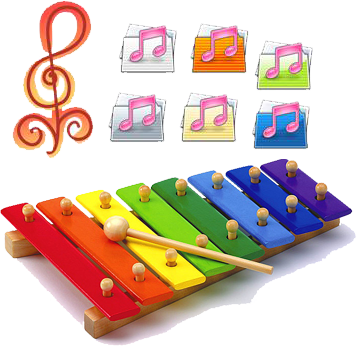 Исследования психологов и педагогов показывают, что занятия музыкой в самом раннем возрасте очень эффективны для общего развития ребенка.      У многих родителей и педагогов возникает вопрос, зачем нужны детям в дошкольных учреждениях занятия музыкой? Первое, что должны знать взрослые, это то, что музыкальный слух имеется у всех детей. Только у одних этот слух выражен более ярко, у других почти незаметен, т.е. музыкальным слухом обладает практически каждый из нас.     Знаете ли вы, что, ещё находясь в утробе матери, ребёнок может слушать музыку? А в 18 недель, слух становится совершенным? Малыш семи месяцев, находясь в мамином животике, может уже быть меломаном!    Исследования учёных доказали, что будущие малыши очень любят классическую музыку, которая благотворно влияет на развитие плода и самочувствие мамы. Давно замечено, что произведения Вивальди способны успокоить ребёнка, Бах и Брамс возбуждают и тонизируют. Слыша звуки тяжёлого рока, ребёнок испытывает дискомфорт и начинает вести себя беспокойно.      Специалисты советуют родителям включать классическую музыку, петь колыбельные, детские прибаутки, когда малышу требуется обезболивающее средство, так как преждевременно рождённые дети малы, чтобы давать им медицинские препараты, а музыка вполне может стать заменой лекарству.      О том, что музыкотерапия всё чаще используется при лечении заикания - знают практически все.Речь, координация движений, концентрация внимания, способность к обучению, способность слушать и слышать, видеть, чувствовать - вот далеко не полный список того, что могут развить занятия музыкой.Занятия музыкой способствуют гармоничной работе обоих полушарий мозга, что повышает общий уровень интеллекта ребенка.В дальнейшем ему легче учиться в школе, проще воспринимать и запоминать новую информацию.Исследование, проведенное психологами, доказало, что в основе развития творческих и музыкальных способностей лежит высокий уровень развития всех видов памяти, пластичность сенсорных систем, скорость обработки информации.Пение и музыка: развивают воображение, и способность выражать мысли словами, музыкой, танцами и жестами;приятный способ развития памяти (многократные ненавязчивые повторения); происходит обогащение словаря ребенка; развиваются способности последовательного изложения фактов, событий, явлений;тренировка более четкой артикуляции;развитие навыка чтения: пение помогает понять ритмический строй языка; песни, сопровождающиеся жестами, движениями, способствуют не только прочному запоминанию, но и развитию координации движений.правильное дыхание при пении развивает легкие, что способствует лучшей циркуляции крови в организме, что, в свою очередь, дает оздоровительный эффект;пение в группах развивает способность работы в команде.Музыка дает ребенку ощущение счастья, а также музыка влияет на интенсивность обменных процессов, работу сердечнососудистой системы, на повышение тонуса головного мозга и кровообращения.Что дети приобретают через занятия музыкой:воспитывается характер без риска и травм;развиваются математические способности;развиваются навыки общения;развивается структурное мышление;развивается эмоциональность и чувственность (только эмоциональные люди не способны на жестокие поступки);выявляются новые черты характера;музыкальные занятия воспитывают маленьких «Цезарей», умеющих делать много дел сразу.Вновь и вновь многочисленные исследования ученых всего мира, изучающих психологию, подтверждают, что психологические основы обучения закладываются с рождения и закрепляются к трехлетнему возрасту.Отсюда вывод: не упускать время от самого рождения и развивать музыкальные способности, не забывая об общем развитии ребенка.Музыка, игра, пение, пляски создают положительные эмоции. А положительные эмоции – это внутреннее благополучие малыша, его душевное и физическое здоровье.      Если Вы хотите видеть своих детей духовно богатыми людьми - прививайте интерес к музыке и занимайтесь с ними разными видами музыкальной деятельности с раннего возраста.